Box نضغط على 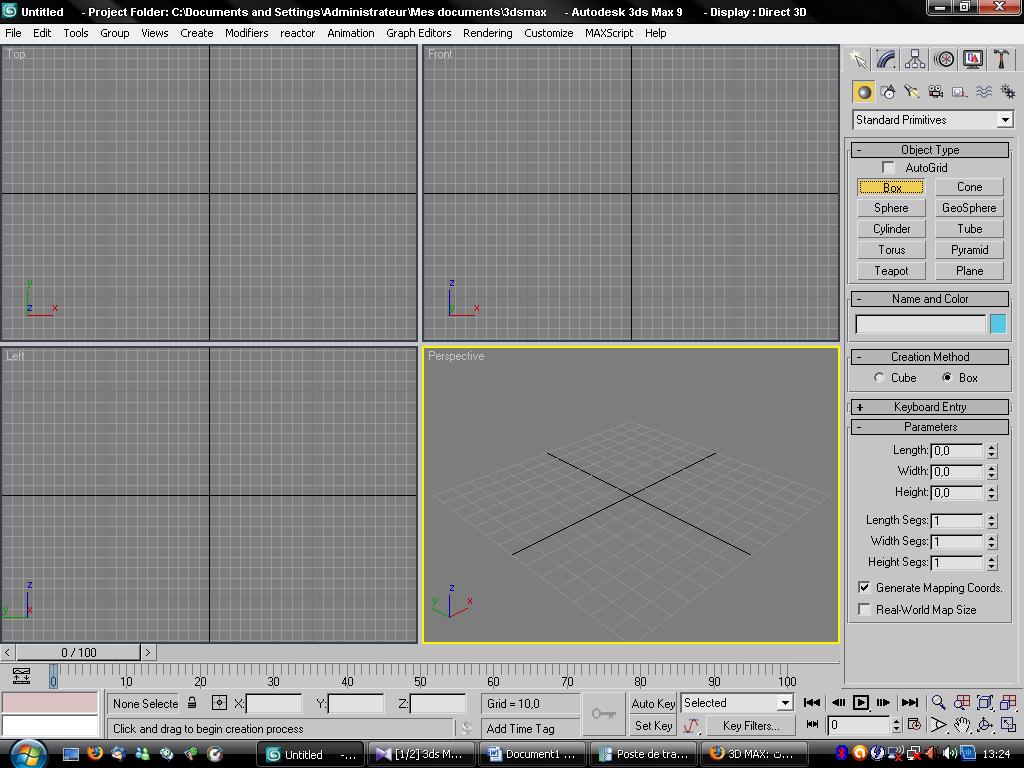 ندخل القيم البتالية  Length = 45,0Width  = 45,0Height = 50,0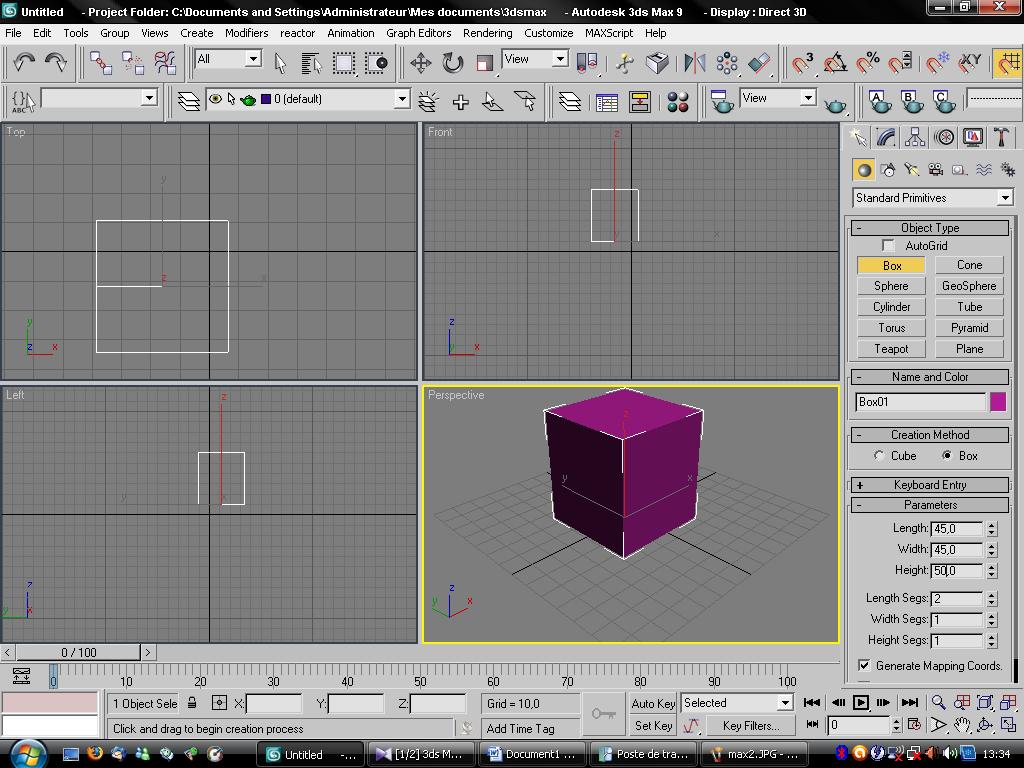 ثم      Modify نضغط على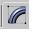 UVW  MAP ثم نضغط على كما في الصورة أسفله 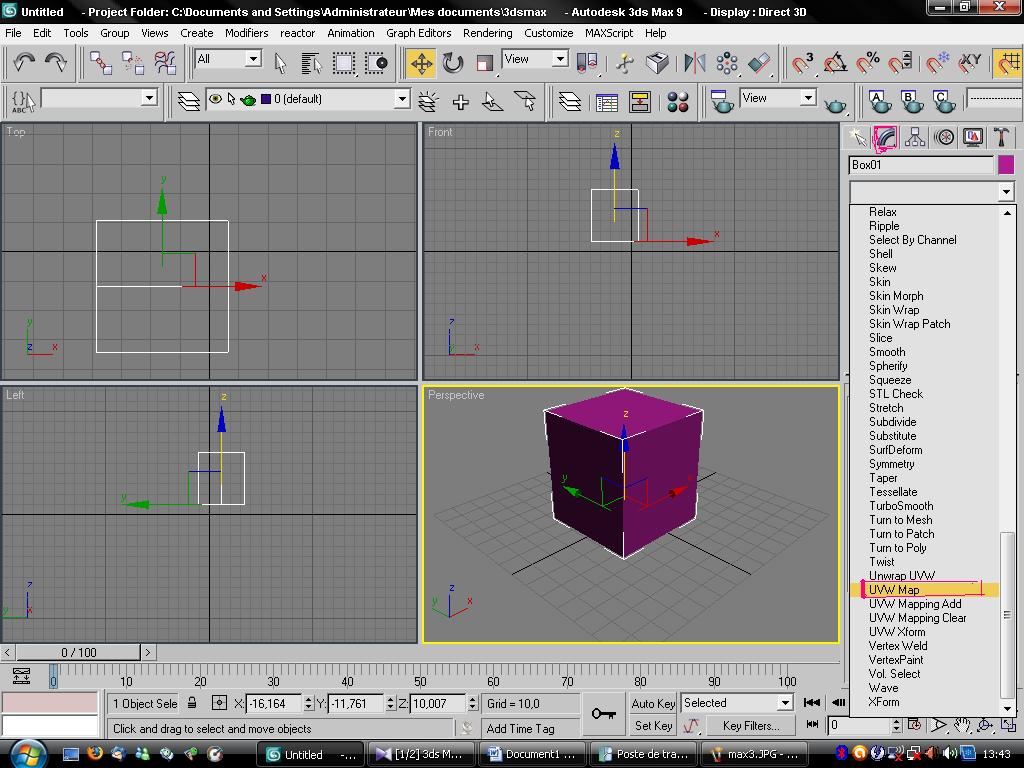 ستظهر لنا نافدة جديدة ثم سنضغط على Boxكما في الصورة أسفله 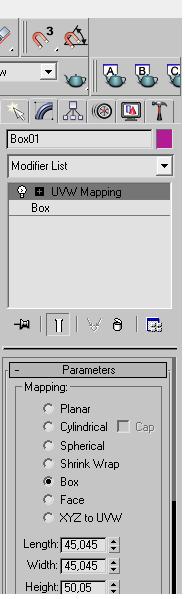 ثم نضغط على الزر الايسر للفأرة لتظهر لنا قائمة نختار منهاCollapse allأنظر الصورة أسفله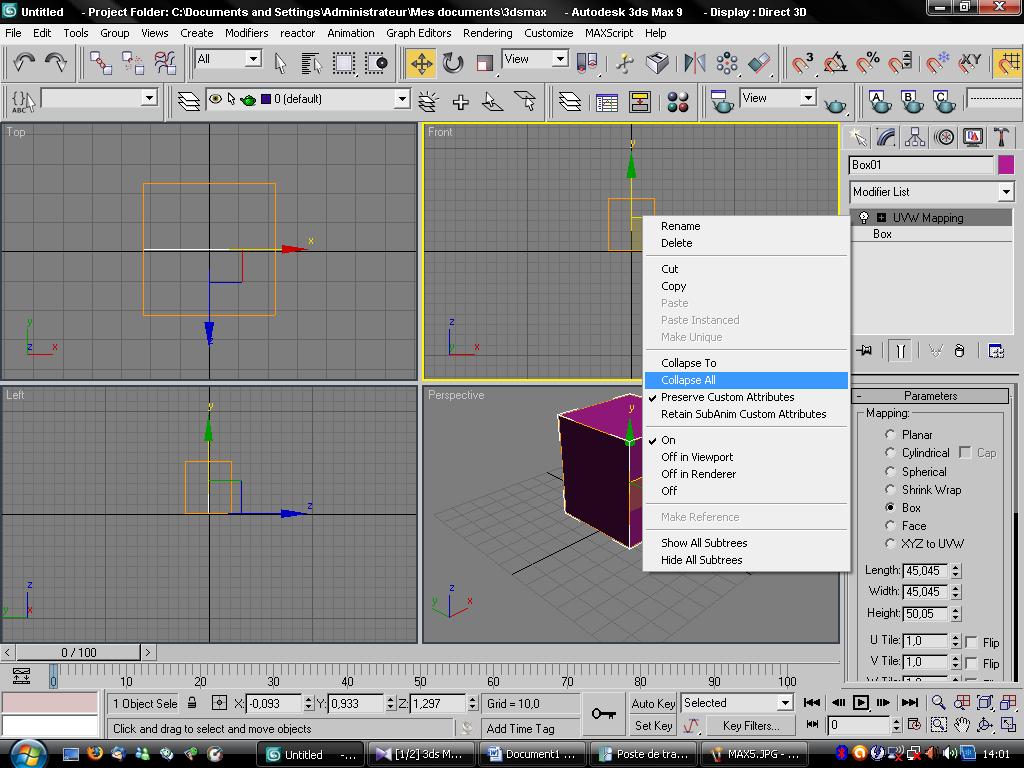 بعد الضغط علىCollapse allستظهر لنا نافدة جديدةفنضغط على Yesكما في الصورة 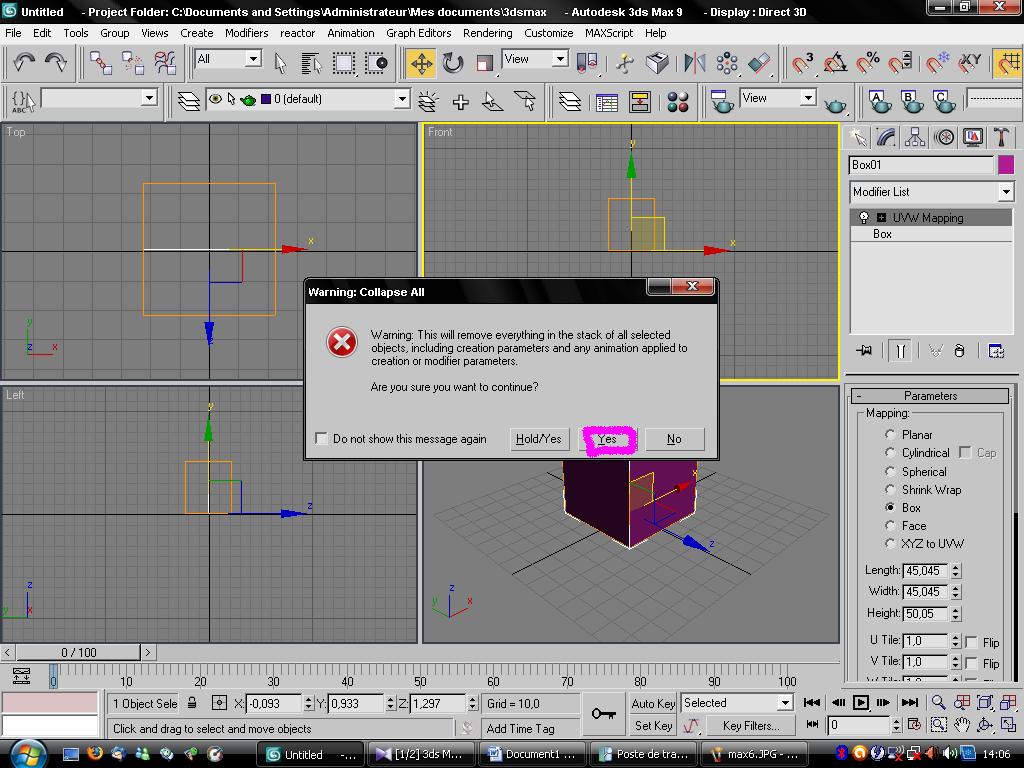 M نضغط على المفتاحمن لوحة المفاتيحلتظهر لنا قائمة جديدة كما في الصورة أسفله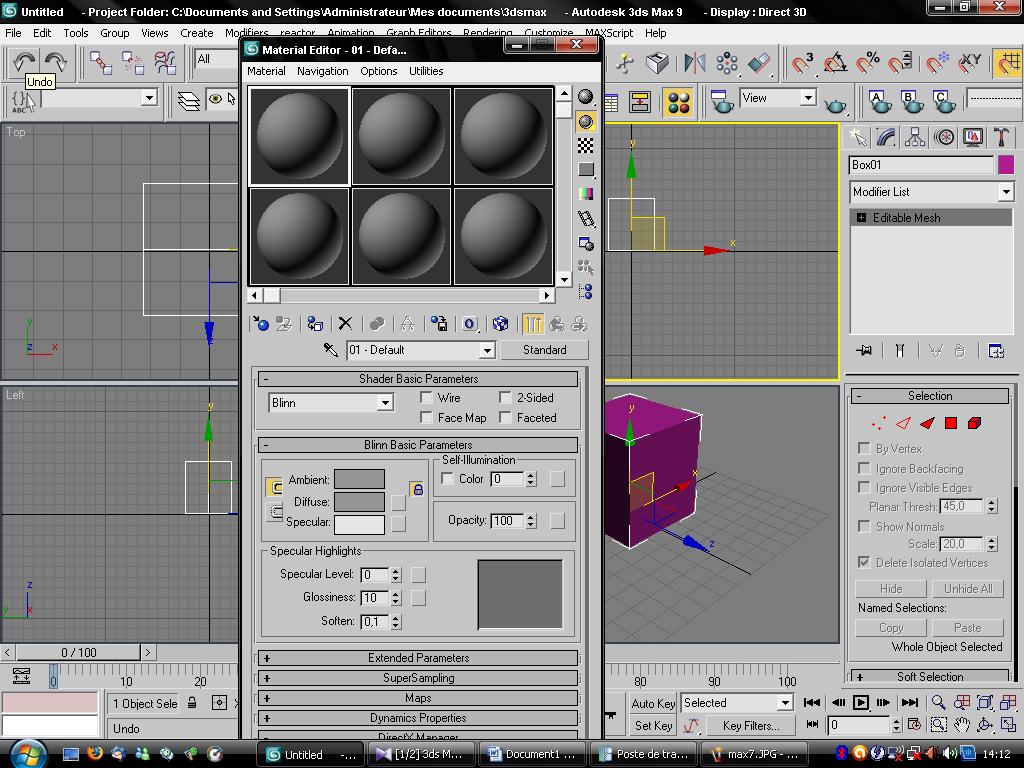 نضغط من هده القائمة علىStandardلتظهر لنا قائمة جديدة نختار منها Multi/sub-object شاهد الصورة أسفله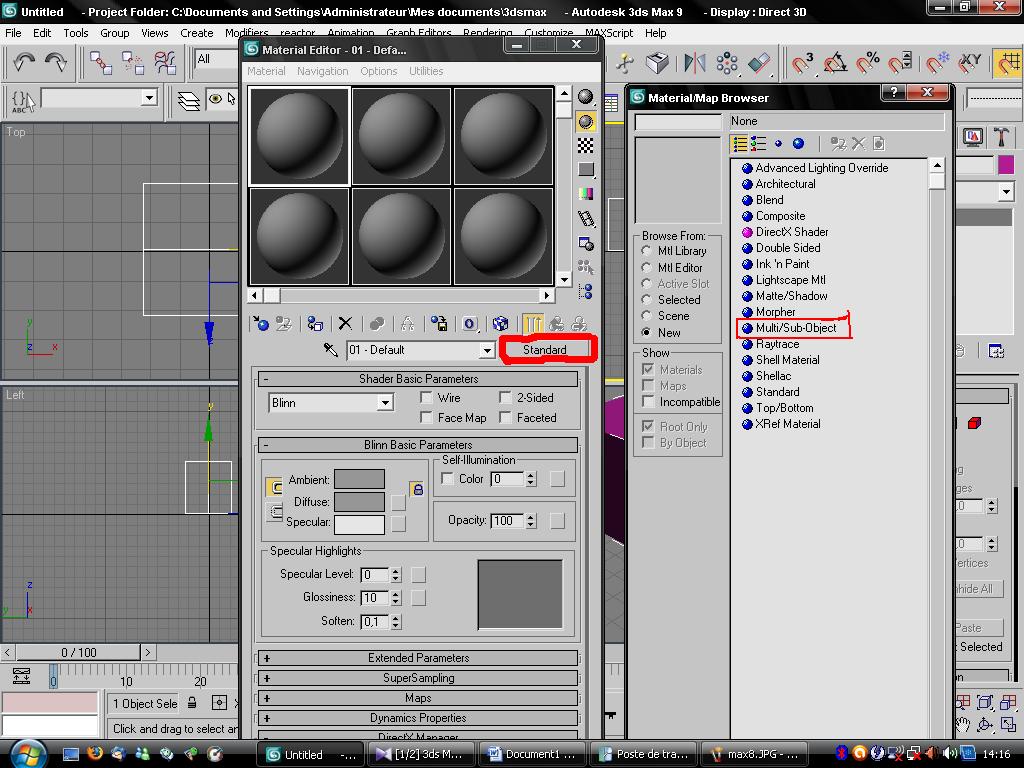  تظهر لنا نافدة جديدة كما في الصورة أسفلهنضغط على OK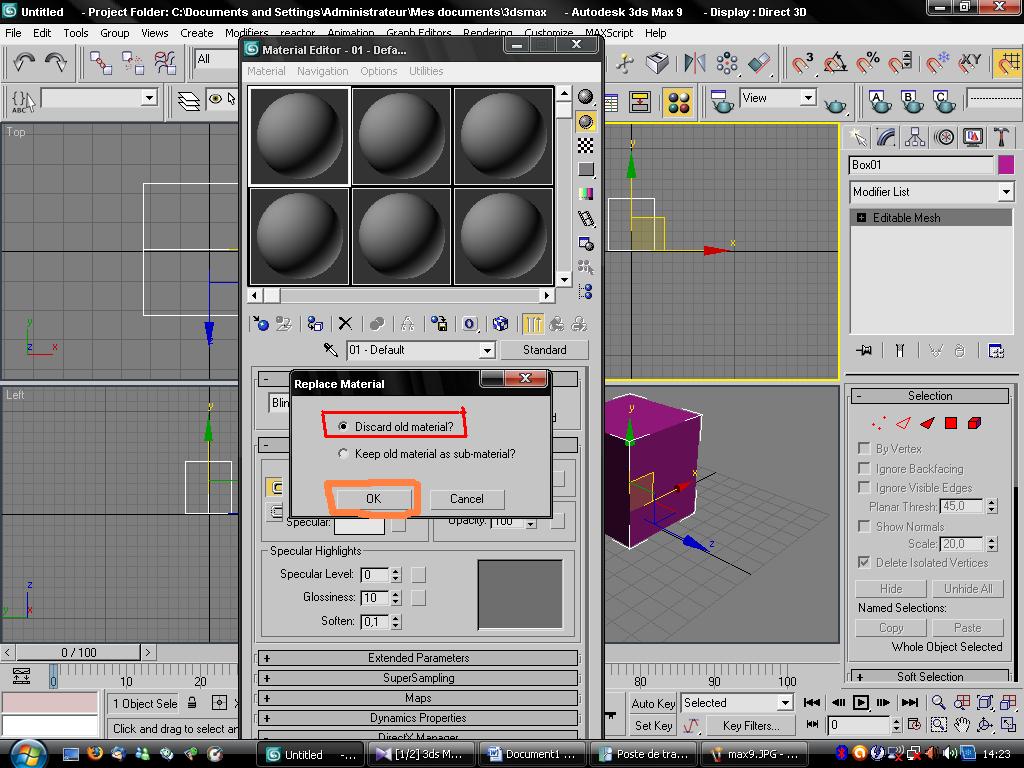 ثم نضغط على Set numberلتظهر نافدة كما في الصورة أسفلهثم نغير الرقم في هده النافدة الى6ثم نضغط على OK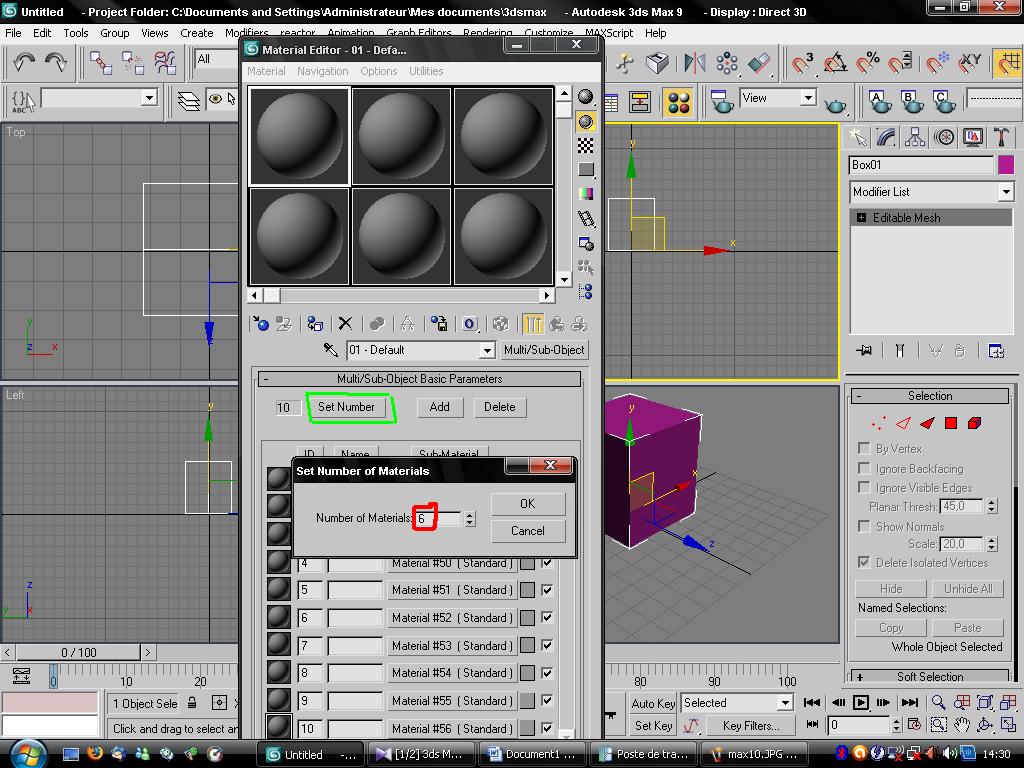 تابع الصور نضغط على Material #35 (standard)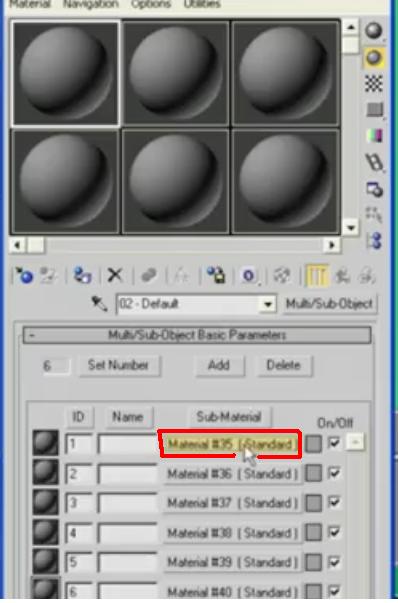 ستظهر لنا قائمة نتبع الخطوات كما في الصورة أسفله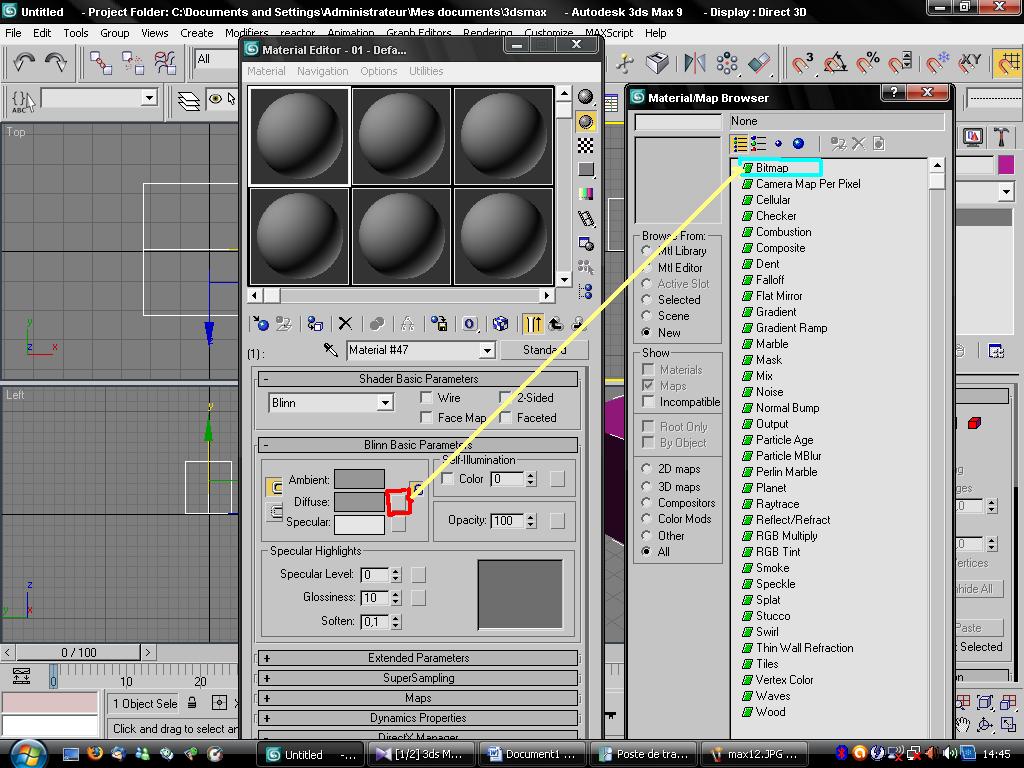 بعد الضغط على Btimapستظهر لنا نافدة كما في الصورة أسفله نختار أي صورة عندنا على جهاز الحاسب ثم نضغط على Ouvrire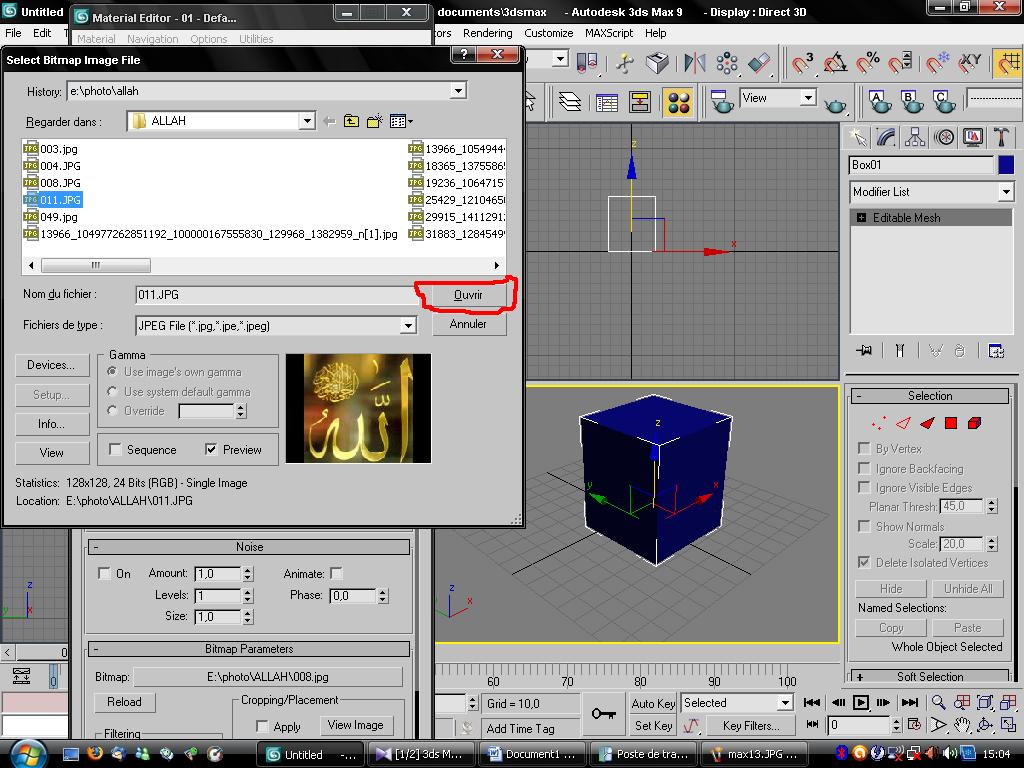 ثم نضغط كما في الصورة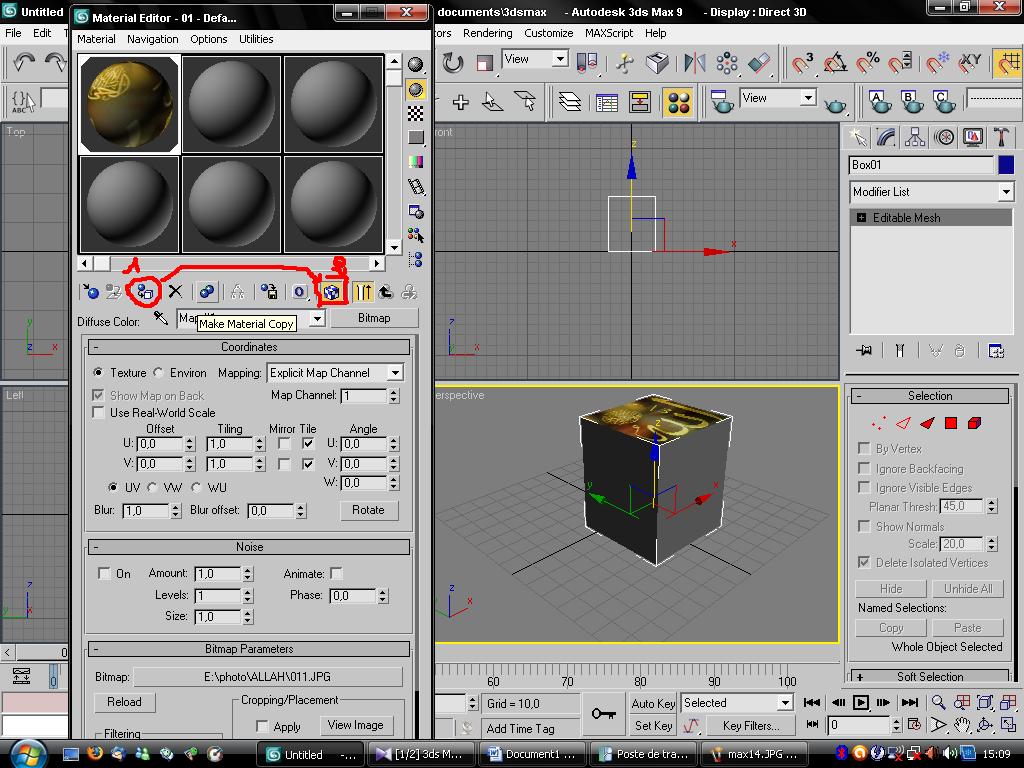 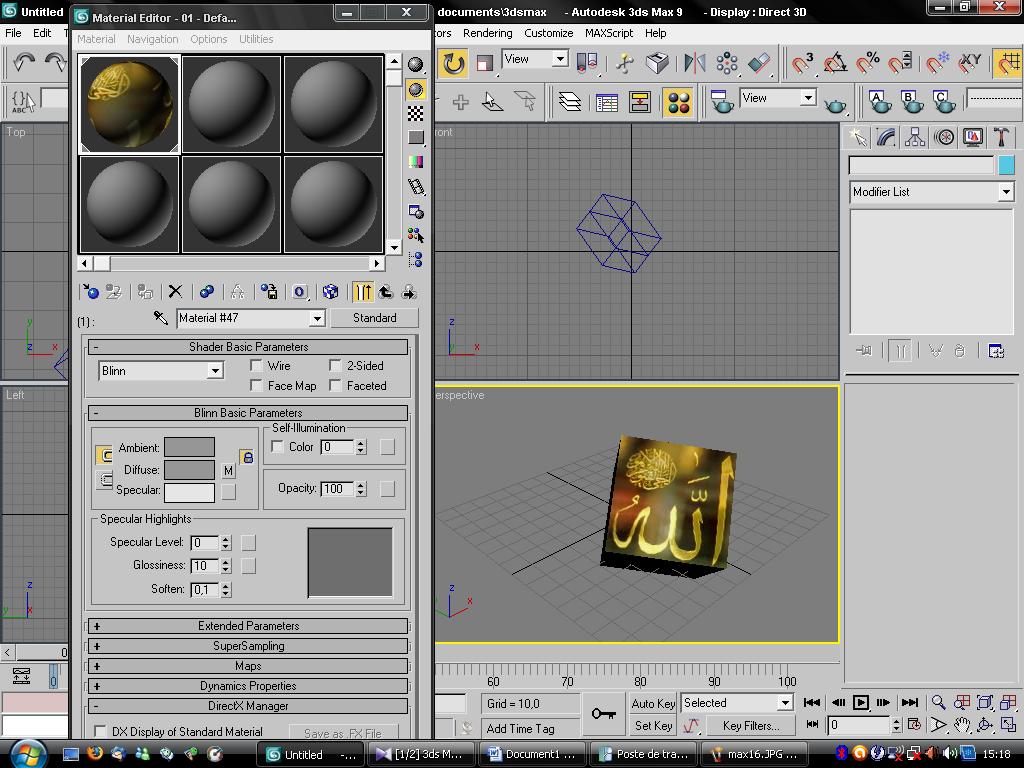 نضغط على الرمز كما في الصورة مرتين للعودة للوراءلاتمام جميع الأوجه و دلك بنفس الطريقة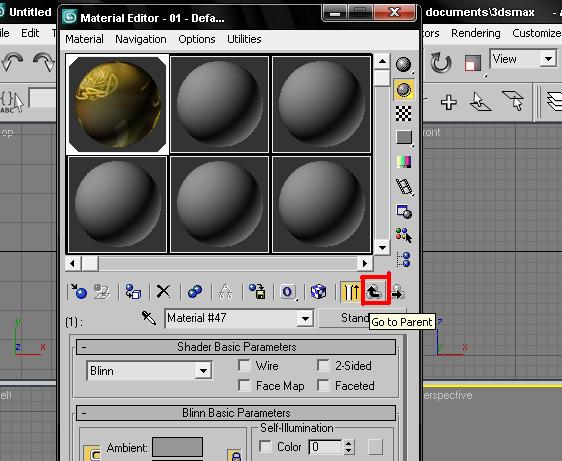 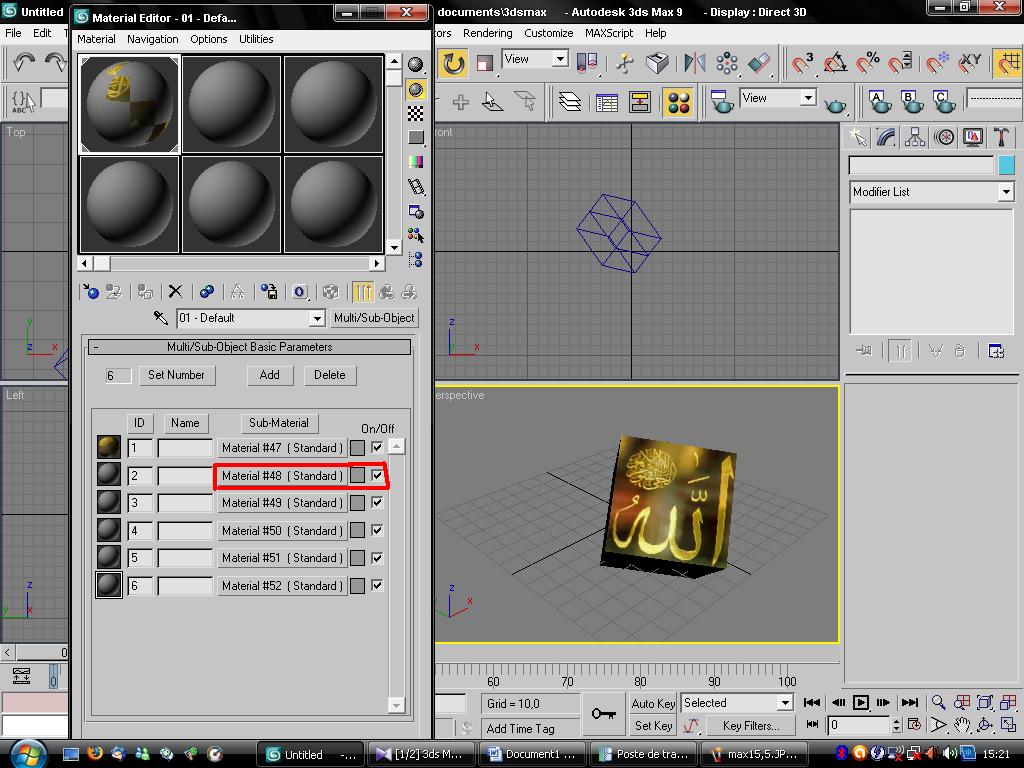 نقوم بنفس الطريقة حتى الانتهاء من جميع أوجه المكعب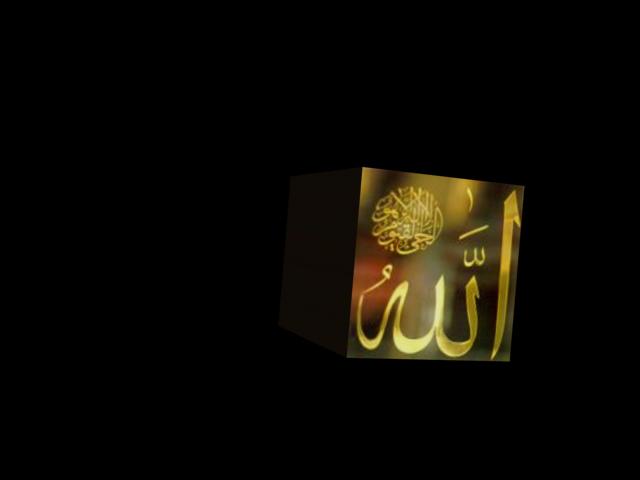 